РЕШЕНИЕРассмотрев проект решения о порядке приватизации имущества, находящегося в муниципальной собственности Петропавловск-Камчатского городского округа, внесенный  Главой Петропавловск–Камчатского городского округа Слыщенко К.Г., в целях приведения муниципальных правовых актов в соответствие с федеральным законодательством и Уставом Петропавловск-Камчатского городского округа, руководствуясь статьей 72 Устава Петропавловск-Камчатского городского округа, Городская Дума Петропавловск-Камчатского городского округа РЕШИЛА:1. Принять Решение о порядке приватизации имущества, находящегося в муниципальной собственности Петропавловск-Камчатского городского округа.2. Направить принятое Решение Главе Петропавловск-Камчатского городского округа для подписания и обнародования.РЕШЕНИЕот 06.03.2013 № 41-ндО порядке приватизации имущества, находящегося в муниципальной собственности Петропавловск-Камчатского городского округа Принято Городской Думой Петропавловск-Камчатского городского округа(решение 27.02.2013 № 110-р)С изменениями от:26.04.2016 № 417-нд (20.04.2016 № 940-р)01.11.2016 № 514-нд (26.10.2016 № 1145-р);01.11.2019 № 205-нд (30.10.2019 № 531-р);25.12.2019 № 222-нд (25.12.2019 № 585-р);22.04.2021 № 356-нд (21.04.2021 № 901-р);30.06.2021 № 372-нд (23.06.2021 № 935-р)Статья 1. Предмет регулирования настоящего Решения1. Настоящее Решение о порядке приватизации имущества, находящегося в муниципальной собственности Петропавловск-Камчатского городского округа (далее - Решение) разработано в соответствии с Федеральным законом 
от 21.12.2001 № 178-ФЗ «О приватизации государственного и муниципального имущества», Федеральным законом от 06.10.2003 № 131-ФЗ «Об общих принципах организации местного самоуправления в Российской Федерации» и Уставом Петропавловск-Камчатского городского округа.Решение определяет порядок приватизации имущества, находящегося в муниципальной собственности Петропавловск-Камчатского городского округа (далее - муниципальное имущество), порядок планирования приватизации муниципального имущества, порядок принятия решений об условиях приватизации муниципального имущества, компетенцию органов местного самоуправления Петропавловск-Камчатского городского округа, органов администрации Петропавловск-Камчатского городского округа и должностных лиц местного самоуправления Петропавловск-Камчатского городского округа  в сфере приватизации муниципального имущества. 2. Под приватизацией муниципального имущества понимается возмездное отчуждение имущества, находящегося в собственности Петропавловск-Камчатского городского округа, в собственность физических и (или) юридических лиц.3. Приватизации не подлежит муниципальное имущество, отнесенное федеральными законами к объектам гражданских прав, оборот которых не допускается (объектам, изъятым из оборота), а также муниципальное имущество, которое в порядке, установленном федеральными законами, может находиться только в муниципальной собственности.Статья 2. Компетенция органов местного самоуправления Петропавловск-Камчатского городского округа, органов администрации Петропавловск-Камчатского городского округа и должностных лиц местного самоуправления Петропавловск-Камчатского городского округа в сфере приватизации муниципального имуществаОт имени Петропавловск-Камчатского городского округа (далее - городской округ) полномочия в сфере приватизации муниципального имущества осуществляют:1) Городская Дума Петропавловск-Камчатского городского округа 
(далее - Городская Дума):- утверждает Прогнозный план приватизации муниципального имущества;- заслушивает отчет о выполнении Прогнозного плана приватизации муниципального имущества за прошедший год;Решением от 01.11.2016 № 514-нд (26.10.2016 № 1145-р) абзац первый пункта 2 части 1 изложен в новой редакции2) Глава Петропавловск-Камчатского городского округа (далее - Глава городского округа): - вносит на утверждение Городской Думе проект Прогнозного плана приватизации муниципального имущества; - издает постановления администрации Петропавловск-Камчатского городского округа (далее - постановление администрации городского округа) об условиях приватизации муниципального имущества;- издает постановления администрации городского округа о порядке разработки и утверждения условий конкурса, порядке контроля за их исполнением и порядке подтверждения победителем конкурса исполнения таких условий;Решением от 26.04.2016 № 417-нд (20.04.2016 № 940-р) абзац пятый пункта 2 части 1 исключен- исключен;- представляет в Городскую Думу отчет о выполнении Прогнозного плана приватизации за прошедший год;Решением от 30.06.2021 № 372-нд (23.06.2021 № 935-р) в абзац первый пункта 3 части 1 внесено изменение (вступает в силу после дня его официального опубликования, но не ранее дня внесения в Единый государственный реестр юридических лиц записи о государственной регистрации последнего из органов администрации Петропавловск-Камчатского городского округа, реорганизованных в соответствии с решением Городской Думы Петропавловск-Камчатского городского округа от 17.03.2021 № 883-р «О реорганизации органов администрации Петропавловск-Камчатского городского округа и о внесении изменений в решение Городской Думы Петропавловск-Камчатского городского округа от 22.04.2009 № 477-р «Об утверждении структуры администрации Петропавловск-Камчатского городского округа»)Решением от 26.04.2016 № 417-нд (20.04.2016 № 940-р) в абзац первый пункта 3 части 1 внесено изменение3) администрация Петропавловск-Камчатского городского округа (далее - администрация городского округа) в лице Управления имущественных и земельных отношений администрации Петропавловск-Камчатского городского округа (далее - Управление):Решением от 01.11.2016 № 514-нд (26.10.2016 № 1145-р) в абзац второй пункта 3 части 1 внесено изменение- разрабатывает и представляет Главе городского округа для внесения
в Городскую Думу проект Прогнозного плана приватизации муниципального имущества;- организует выполнение Прогнозного плана приватизации муниципального имущества, отчитывается перед Городской Думой о выполнении Прогнозного плана приватизации муниципального имущества;- осуществляет в установленном порядке приватизацию муниципального имущества, в том числе организовывает подготовку объектов к продаже, включая проведение оценки рыночной стоимости подлежащего приватизации имущества, государственную регистрацию права муниципальной собственности, опубликовывает информационные сообщения, принимает заявки на участие в аукционах и конкурсах, определяет начальную цену для продажи имущества, организует проведение аукционов и конкурсов по продаже муниципального имущества;- является продавцом муниципального имущества, заключает договоры купли-продажи приватизированных объектов муниципальной собственности;- осуществляет контроль за выполнением условий конкурса;- учреждает акционерные общества, создаваемые в порядке приватизации муниципальных предприятий, утверждает их уставы, назначает на должность их руководителя в период до первого собрания акционеров;Решением от 01.11.2019 № 205-нд (30.10.2019 № 531-р) в абзац восьмой пункта 3 части 1 внесено изменение- осуществляет иные полномочия в соответствии с настоящим Решением;Решением от 26.04.2016 № 417-нд (20.04.2016 № 940-р) пункт 3 части 1 дополнен абзацем девятым - осуществляет контроль за выполнением Прогнозного плана приватизации муниципального имущества.Статья 3. Порядок планирования приватизации муниципального имущества1. Приватизация муниципального имущества осуществляется в соответствии с Прогнозным планом приватизации муниципального имущества (далее - Прогнозный план приватизации), утверждаемым решением Городской Думы на срок от одного года до трех лет.Решением от 25.12.2019 № 222-нд (25.12.2019 № 585-р) в абзац первый части 2 внесено изменение2. Прогнозный план приватизации содержит перечень муниципального имущества (муниципальных унитарных предприятий, акций акционерных обществ, находящихся в муниципальной собственности, и иного имущества), которое планируется приватизировать в соответствующем году.Решением от 25.12.2019 № 222-нд (25.12.2019 № 585-р) в абзац второй части 2 внесено изменениеВ Прогнозном плане приватизации указываются характеристика муниципального имущества, которое планируется приватизировать, предполагаемые сроки приватизации муниципального имущества.Решением от 25.12.2019 № 222-нд (25.12.2019 № 585-р) абзац первый части 3 изложен в новой редакцииРешением от 01.11.2019 № 205-нд (30.10.2019 № 531-р) в абзац первый части 3 внесено изменениеРешением от 26.04.2016 № 417-нд (20.04.2016 № 940-р) в абзац первый части 3 внесено изменение3. Разработка проекта Прогнозного плана приватизации на плановый период осуществляется Управлением в соответствии Прогнозом социально-экономического развития Петропавловск-Камчатского городского округа на среднесрочный период с учетом итогов приватизации муниципального имущества за отчетный период и предложений органов местного самоуправления городского округа, органов администрации городского округа, муниципальных унитарных предприятий, а также акционерных обществ и обществ с ограниченной ответственностью, акции, доли в уставных капиталах которых находятся в муниципальной собственности, иных юридических лиц и граждан.Решением от 26.04.2016 № 417-нд (20.04.2016 № 940-р) в абзац второй части 3 внесено изменениеПредложения подаются в Управление в срок до 1 июля. Разработка проекта Прогнозного плана приватизации на плановый период осуществляется  в срок до 1 августа.4. Проект Прогнозного плана приватизации направляется в Городскую Думу не позднее 1 ноября. Решением от 26.04.2016 № 417-нд (20.04.2016 № 940-р) в абзац первый части 5 внесено изменениеРешением от 01.11.2016 № 514-нд (26.10.2016 № 1145-р) в абзац первый части 5 внесено изменение5. Управление ежегодно, не позднее 1 апреля, направляет Главе городского округа отчет о выполнении Прогнозного плана приватизации за прошедший год для представления в Городскую Думу. Отчет о выполнении Прогнозного плана приватизации за прошедший год содержит перечень муниципального имущества, приватизированного в прошедшем году, с указанием способа, срока и цены сделки приватизации.Решением от 26.04.2016 № 417-нд (20.04.2016 № 940-р) в часть 6 внесено изменение6. Средства, планируемые от приватизации муниципального имущества, учитываются в бюджете Петропавловск-Камчатского городского округа (далее - бюджет городского округа) на соответствующий финансовый год (финансовый год и плановый период).Статья 4. Способы приватизации муниципального имущества1. Приватизация муниципального имущества осуществляется способами, предусмотренными Федеральным законом от 21.12.2001 № 178-ФЗ 
«О приватизации государственного и муниципального имущества».2. Используются следующие способы приватизации муниципального имущества:Решением от 26.04.2016 № 417-нд (20.04.2016 № 940-р) в пункт 1 части 2 внесено изменение1) преобразование унитарного предприятия в акционерное общество;2) преобразование унитарного предприятия в общество с ограниченной ответственностью;3) продажа муниципального имущества на аукционе;Решением от 26.04.2016 № 417-нд (20.04.2016 № 940-р) в пункт 4 части 2 внесено изменение4) продажа акций акционерных обществ на специализированном аукционе;5) продажа муниципального имущества на конкурсе;Решением от 26.04.2016 № 417-нд (20.04.2016 № 940р) пункт 6 части 2 исключен6) исключен7) продажа муниципального имущества посредством публичного предложения;8) продажа муниципального имущества без объявления цены;Решением от 26.04.2016 № 417-нд (20.04.2016 № 940-р) в пункт 9 части 2 внесено изменение9) внесение муниципального имущества в качестве вклада в уставные капиталы акционерных обществ;Решением от 26.04.2016 № 417-нд (20.04.2016 № 940-р) в пункт 10 части 2 внесено изменение10) продажа акций акционерных обществ по результатам доверительного управления.3. Приватизация имущественных комплексов унитарных предприятий осуществляется путем их преобразования в хозяйственные общества.Решением от 26.04.2016 № 417-нд (20.04.2016 № 940-р) в абзац второй части 3 внесены измененияПриватизация имущественного комплекса унитарного предприятия в случае, если определенный в соответствии со статьей 11 Федерального закона 
от 21.12.2001 № 178-ФЗ «О приватизации государственного и муниципального имущества» размер уставного капитала хозяйственного общества, создаваемого в процессе приватизации, равен минимальному размеру уставного капитала акционерного общества, установленному законодательством Российской Федерации, или превышает его, осуществляется путем преобразования унитарного предприятия в акционерное общество.Решением от 01.11.2019 № 205-нд (30.10.2019 № 531-р) абзац третий части 3 изложен в новой редакцииВ случае, если 1 из таких показателей деятельности этого унитарного предприятия, как среднесписочная численность или доход от осуществления предпринимательской деятельности, определяемый в порядке, установленном законодательством Российской Федерации о налогах и сборах, за предшествующие приватизации 3 календарных года, не превышает предельное значение, установленное в соответствии с Федеральным законом от 24.07.2007 № 209-ФЗ «О развитии малого и среднего предпринимательства в Российской Федерации» для субъектов малого предпринимательства, приватизация имущественного комплекса унитарного предприятия может быть осуществлена также путем его преобразования в общество с ограниченной ответственностью.Решением от 26.04.2016 № 417-нд (20.04.2016 № 940-р) в абзац четвертый части 3 внесено изменениеВ случае если определенный в соответствии со статьей 11 Федерального закона от 21.12.2001 № 178-ФЗ «О приватизации государственного и муниципального имущества» размер уставного капитала хозяйственного общества, создаваемого в процессе приватизации, ниже минимального размера уставного капитала акционерного общества, установленного законодательством Российской Федерации, приватизация имущественного комплекса унитарного предприятия осуществляется путем преобразования унитарного предприятия в общество с ограниченной ответственностью.Статья 5. Порядок принятия решений об условиях приватизации муниципального имущества1. Решение об условиях приватизации муниципального имущества принимается в соответствии с Прогнозным планом приватизации в форме  постановления администрации городского округа.2. В постановлении администрации городского округа об условиях приватизации муниципального имущества должны содержаться следующие сведения:1) наименование имущества и иные, позволяющие его индивидуализировать данные (характеристика имущества);2) способ приватизации имущества;3) начальная цена имущества;4) срок рассрочки платежа (в случае ее предоставления); 5) иные необходимые для приватизации имущества сведения.3. В случае приватизации имущественного комплекса унитарного предприятия решением об условиях приватизации муниципального имущества также утверждаются:1) состав подлежащего приватизации имущественного комплекса унитарного предприятия, определенный в соответствии  с требованиями статьи 11 Федерального закона от 21.12.2001 № 178-ФЗ «О приватизации государственного и муниципального имущества»;2) перечень объектов (в том числе исключительных прав), не подлежащих приватизации в составе имущественного комплекса унитарного предприятия;Решением от 26.04.2016 № 417-нд (20.04.2016 № 940-р) в пункт 3 части 3 внесено изменение3) размер уставного капитала акционерного общества или общества с ограниченной ответственностью, создаваемых посредством преобразования унитарного предприятия;Решением от 26.04.2016 № 417-нд (20.04.2016 № 940-р) в пункт 4 части 3 внесено изменение4) количество, категории и номинальная стоимость акций акционерного общества или номинальная стоимость доли участника общества с ограниченной ответственностью - городского округа.Решением от 26.04.2016 № 417-нд (20.04.2016 № 940-р) часть 4 изложена в новой редакции4. Начальная цена подлежащего приватизации муниципального имущества устанавливается в случаях, предусмотренных Федеральным законом от 21.12.2001 № 178-ФЗ «О приватизации государственного и муниципального имущества», в соответствии с законодательством Российской Федерации, регулирующим оценочную деятельность, при условии, что со дня составления отчета об оценке объекта до дня размещения на официальном сайте в сети «Интернет» информационного сообщения о продаже муниципального имущества прошло не более чем 6 месяцев.5. Решение об установлении обременения, в том числе публичного сервитута, принимается одновременно с принятием решения об условиях приватизации муниципального имущества.Обременение, в том числе публичный сервитут, в случаях, если об их установлении принято соответствующее решение, является существенным условием сделки приватизации. Сведения об установлении обременения, в том числе публичного сервитута, должны быть указаны в информационном сообщении о приватизации муниципального имущества.Решением от 26.04.2016 № 417-нд (20.04.2016 № 940-р) в часть 6 внесено изменение6. В соответствии с решением об условиях приватизации муниципального имущества Управление осуществляет мероприятия по подготовке к продаже и продажу муниципального имущества.Решением от 26.04.2016 № 417-нд (20.04.2016 № 940-р) в часть 7 внесено изменение7. Управление в соответствии с решением об условиях приватизации муниципального имущества подготавливает и опубликовывает в средствах массовой информации информационное сообщение о продаже муниципального имущества.8. Несостоявшаяся продажа муниципального имущества влечет за собой внесение изменений в решение об условиях приватизации этого имущества, в части изменения способа приватизации и условий, либо его отмену.Решением от 26.04.2016 № 417-нд (20.04.2016 № 940-р) в часть 9 внесено изменение9. Изменение решений об условиях приватизации муниципального имущества производится в течение 30 календарных дней со дня признания торгов несостоявшимися.Статья 6. Информационное обеспечение приватизации муниципального имуществаРешением от 26.04.2016 № 417-нд (20.04.2016 № 940-р) часть 1 изложена в новой редакции1. Прогнозный план приватизации, решения об условиях приватизации муниципального имущества, информационное сообщение о продаже муниципального имущества и об итогах его продажи, отчеты о результатах приватизации муниципального имущества подлежат размещению на официальном сайте администрации городского округа в информационно-телекоммуникационной сети общего пользования «Интернет», а также на официальном сайте Российской Федерации в сети «Интернет» для размещения информации о проведении торгов, определенном Правительством Российской Федерации (далее - сайты).Решением от 26.04.2016 № 417-нд (20.04.2016 № 940-р) часть 2 изложена в новой редакции2. Информационное сообщение о продаже муниципального имущества подлежит размещению на сайтах не менее чем за 30 дней до дня осуществления продажи указанного  имущества, если иное не предусмотрено Федеральным законом от 21.12.2001 № 178-ФЗ «О приватизации государственного и муниципального имущества».Решение об условиях приватизации муниципального имущества размещается в открытом доступе на сайтах в течение 10 дней со дня принятия этого решения.Решением от 26.04.2016 № 417-нд (20.04.2016 № 940-р) абзац первый части 3 изложен в новой редакции3. Информационное сообщение о продаже муниципального имущества должно содержать, за исключением случаев, предусмотренных Федеральным законом от 21.12.2001 № 178-ФЗ «О приватизации государственного и муниципального имущества», следующие сведения:1) наименование органа местного самоуправления городского округа, принявшего решение об условиях приватизации такого имущества, реквизиты указанного решения;2) наименование муниципального имущества и иные, позволяющие его индивидуализировать, сведения (характеристика муниципального имущества);3) способ приватизации муниципального имущества;4) начальная цена продажи муниципального имущества;5) форма подачи предложений о цене муниципального имущества;6) условия и сроки платежа, необходимые реквизиты счетов;7) размер задатка, срок и порядок его внесения, необходимые реквизиты счетов;8) порядок, место, дата начала и дата окончания подачи заявок, предложений;Решением от 26.04.2016 № 417-нд (20.04.2016 № 940-р) пункт 9 части 3 изложен в новой редакции9) исчерпывающий перечень представляемых участниками торгов документов и требования к их оформлению;10) срок заключения договора купли-продажи муниципального  имущества;11) порядок ознакомления покупателей с иной информацией, условиями договора купли-продажи муниципального имущества;12) ограничения участия отдельных категорий физических лиц и юридических лиц в приватизации муниципального имущества;13) порядок определения победителей (при проведении аукциона, специализированного аукциона, конкурса) либо лиц, имеющих право приобретения муниципального имущества (при проведении его продажи посредством публичного предложения и без объявления цены);14) место и срок подведения итогов продажи муниципального имущества;Решением от 26.04.2016 № 417-нд (20.04.2016 № 940-р) часть 3 дополнена пунктом 15 15) сведения обо всех предыдущих торгах по продаже такого имущества, объявленных в течение года, предшествующего его продаже, и об итогах торгов по продаже такого имущества;Решением от 01.11.2019 № 205-нд (30.10.2019 № 531-р) часть 3 дополнена пунктом 16 16) размер и порядок выплаты вознаграждения юридическому лицу, которое в соответствии с подпунктом 8.1 пункта 1 статьи 6 Федерального закона от 21.12.2001 № 178-ФЗ «О приватизации государственного и муниципального имущества» осуществляет функции продавца муниципального имущества и (или) которому решением органа местного самоуправления поручено организовать от имени собственника продажу приватизируемого муниципального имущества.Решением от 26.04.2016 № 417-нд (20.04.2016 № 940-р) часть 4 изложена в новой редакции 4. При продаже находящихся в муниципальной собственности акций акционерного общества или доли в уставном капитале общества с ограниченной ответственностью также указываются следующие сведения:1) полное наименование, адрес (место нахождения) акционерного общества или общества с ограниченной ответственностью;2) размер уставного капитала хозяйственного общества, общее количество, номинальная стоимость и категории выпущенных акций акционерного общества или размер и номинальная стоимость доли в уставном капитале общества с ограниченной ответственностью, принадлежащей городскому округу;3) перечень видов основной продукции (работ, услуг), производство которой осуществляется акционерным обществом или обществом с ограниченной ответственностью;4) условия конкурса при продаже акций акционерного общества или долей в уставном капитале общества с ограниченной ответственностью на конкурсе;5) сведения о доле на рынке определенного товара хозяйствующего субъекта, включенного в Реестр хозяйствующих субъектов, имеющих долю на рынке определенного товара в размере более чем 35 процентов;6) адрес сайта в сети «Интернет», на котором размещена годовая бухгалтерская (финансовая) отчетность и промежуточная бухгалтерская (финансовая) отчетность хозяйственного общества в соответствии со статьей 10.1 Федерального закона от 21.12.2001 № 178-ФЗ «О приватизации государственного и муниципального имущества»;7) площадь земельного участка или земельных участков, на которых расположено недвижимое имущество хозяйственного общества;8) численность работников хозяйственного общества;9) площадь объектов недвижимого имущества хозяйственного общества и их перечень с указанием действующих и установленных при приватизации таких объектов обременений;10) сведения о предыдущих торгах по продаже такого имущества за год, предшествующий дню его продажи, которые не состоялись, были отменены, признаны недействительными, с указанием соответствующей причины (отсутствие заявок, явка только одного покупателя, иная причина).Решением от 26.04.2016 № 417-нд (20.04.2016 № 940-р) часть 5 исключена5. Исключена6. По решению администрации городского округа в информационном сообщении о продаже муниципального имущества указываются дополнительные сведения о подлежащем приватизации имуществе.7. Со дня приема заявок лицо, желающее приобрести муниципальное имущество (далее - претендент), имеет право на ознакомление с информацией о подлежащем приватизации имуществе.В местах подачи заявок и на официальном сайте администрации городского округа в информационно-телекоммуникационной сети общего пользования «Интернет» должны быть размещены общедоступная информация о торгах по продаже подлежащего приватизации муниципального имущества, образцы типовых документов, представляемых покупателями муниципального имущества, правила проведения торгов.Решением от 26.04.2016 № 417-нд (20.04.2016 № 940-р) часть 8 изложена в новой редакции8. Информация о результатах сделок приватизации муниципального имущества подлежит размещению на сайтах в течение 10  дней со дня совершения указанных сделок.Решением от 26.04.2016 № 417-нд (20.04.2016 № 940-р) часть 9 изложена в новой редакции9. К информации о результатах сделок приватизации муниципального имущества, подлежащей размещению на сайтах, относятся следующие сведения:1) наименование продавца такого имущества;2) наименование такого имущества и иные, позволяющие его индивидуализировать, сведения (характеристики имущества);3) дата, время и место проведения торгов;4) цена сделки приватизации;Решением от 01.11.2019 № 205-нд (30.10.2019 № 531-р) пункт 5 части 9 изложен в новой редакции5) имя физического лица или наименование юридического лица - участника продажи, который предложил наиболее высокую цену за такое имущество по сравнению с предложениями других участников продажи, или участника продажи, который сделал предпоследнее предложение о цене такого имущества в ходе продажи;6) имя физического лица или наименование юридического лица - победителя торгов.Статья 7. Документы, представляемые покупателями муниципального имуществаРешением от 26.04.2016 № 417-нд (20.04.2016 № 940-р) в абзац первый части 1 внесено изменение1. Одновременно с заявкой претенденты представляют в Управление следующие документы:1) юридические лица:- заверенные копии учредительных документов;- документ, содержащий сведения о доле Российской Федерации, субъекта Российской Федерации или муниципального образования в уставном капитале юридического лица (реестр владельцев акций либо выписка из него или заверенное печатью юридического лица и подписанное его руководителем письмо);- документ, который подтверждает полномочия руководителя юридического лица на осуществление действий от имени юридического лица (копия решения о назначении этого лица или о его избрании) и в соответствии с которым руководитель юридического лица обладает правом действовать от имени юридического лица без доверенности;2) физические лица предъявляют документ, удостоверяющий личность, или представляют копии всех его листов.В случае если от имени претендента действует его представитель по доверенности, к заявке должна быть приложена доверенность на осуществление действий от имени претендента, оформленная в установленном порядке, или нотариально заверенная копия такой доверенности. В случае если доверенность на осуществление действий от имени претендента подписана лицом, уполномоченным руководителем юридического лица, заявка должна содержать также документ, подтверждающий полномочия этого лица.Решением от 26.04.2016 № 417-нд (20.04.2016 № 940-р) в абзац первый части 2 внесено изменение2. Все листы документов, представляемых одновременно с заявкой, либо отдельные тома данных документов должны быть прошиты, пронумерованы, скреплены печатью претендента (при наличии печати) (для юридического лица) и подписаны претендентом или его представителем.Решением от 26.04.2016 № 417-нд (20.04.2016 № 940-р) в абзац второй части 2 внесено изменениеК данным документам (в том числе к каждому тому) также прилагается их опись. Заявка и такая опись составляются в двух экземплярах, один из которых остается у Управления, другой - у претендента.Соблюдение претендентом указанных требований означает, что заявка и документы, представляемые одновременно с заявкой, поданы от имени претендента. При этом ненадлежащее исполнение претендентом требования о том, что все листы документов, представляемых одновременно с заявкой, или отдельные тома документов должны быть пронумерованы, не является основанием для отказа претенденту в участии в продаже.Не допускается устанавливать иные требования к документам, представляемым одновременно с заявкой, за исключением требований, предусмотренных настоящей статьей, а также требовать представление иных документов.В случае проведения продажи муниципального имущества в электронной форме заявка и иные представленные одновременно с ней документы подаются в форме электронных документов.Решением от 26.04.2016 № 417-нд (20.04.2016 № 940-р) в наименование статьи 8 внесено изменение Статья 8. Порядок проведения унитарным предприятием согласования с Управлением сделок и иных действий до перехода права собственности на имущество к победителю конкурсаРешением от 26.04.2016 № 417-нд (20.04.2016 № 940-р) в абзац первый части 1 внесено изменение1. Со дня утверждения Прогнозного плана  приватизации муниципального имущества и до дня государственной регистрации созданного хозяйственного общества унитарное предприятие без согласия Управления не вправе:1) сокращать численность работников указанного унитарного предприятия;Решением от 01.11.2019 № 205-нд (30.10.2019 № 531-р) пункт 2 части 1 изложен в новой редакцииРешением от 26.04.2016 № 417-нд (20.04.2016 № 940-р) в пункт 2 части 1 внесены изменения2) совершать сделки (несколько взаимосвязанных сделок), цена которых превышает 5 процентов балансовой стоимости активов указанного унитарного предприятия на дату утверждения его последнего балансового отчета или более чем в 10 раз превышает установленный федеральным законом минимальный размер уставного фонда муниципального унитарного предприятия, а также сделки (несколько взаимосвязанных сделок), связанные с возможностью отчуждения прямо или косвенно имущества, стоимость которого превышает 5 процентов балансовой стоимости активов указанного унитарного предприятия на дату утверждения его последнего балансового отчета или более чем в 10 раз превышает установленный федеральным законом минимальный размер уставного фонда муниципального унитарного предприятия;3) получать кредиты;4) осуществлять выпуск ценных бумаг;5) выступать учредителем хозяйственных товариществ или обществ, а также приобретать и отчуждать акции (доли) в уставном (складочном) капитале хозяйственных товариществ или обществ.Решением от 26.04.2016 № 417-нд (20.04.2016 № 940-р) в часть 2 внесено изменение2. Согласие Управления на совершение унитарным предприятием сделок и иных действий, указанных в части 1 настоящей статьи, оформляется в письменной форме.Решением от 26.04.2016 № 417-нд (20.04.2016 № 940-р) в абзац первый части 3 внесены изменения3. Управление в течение 5 рабочих дней со дня поступления обращения руководителя унитарного предприятия принимает решение о согласовании либо об отказе в согласовании сделки и иных действий.Решением от 26.04.2016 № 417-нд (20.04.2016 № 940-р) в абзац второй части 3 внесено изменениеВ течение 5 рабочих дней со дня принятия решения о согласовании либо об отказе в согласовании сделки и иных действий руководителю унитарного предприятия направляется уведомление о согласовании сделки или  мотивированный отказ. Статья 9. Оплата и распределение денежных средств от продажи муниципального имущества Решением от 26.04.2016 № 417-нд (20.04.2016 № 940-р) в часть 1 внесено изменение1. Муниципальное имущество отчуждается в собственность физических и (или) юридических лиц исключительно на возмездной основе (за плату либо посредством передачи в муниципальную собственность акций акционерных обществ, в уставный капитал которых вносится муниципальное имущество).Решением от 26.04.2016 № 417-нд (20.04.2016 № 940-р) в часть 2 внесено изменение2. При продаже муниципального имущества законным средством платежа признается валюта Российской Федерации. Оплата приобретаемого покупателем муниципального имущества производится в течение 5 банковских дней со дня приема-передачи имущества, путем перечисления денежных средств в безналичной форме на счет Управления, открытый в территориальном органе Федерального казначейства.3. Оплата приобретаемого покупателем муниципального имущества производится единовременно или в рассрочку. Срок рассрочки не может быть более чем один год.Решение о предоставлении рассрочки может быть принято в  случае приватизации  муниципального имущества способом продажи без объявления цены.Решение о предоставлении рассрочки принимается постановлением администрации городского округа одновременно с принятием решения об условиях приватизации муниципального имущества, в котором указываются сроки ее предоставления и порядок внесения платежей. Срок предоставления рассрочки и порядок внесения платежей подлежат опубликованию посредством информационного сообщения о приватизации муниципального имущества.Решением от 26.04.2016 № 417-нд (20.04.2016 № 940-р) в абзац четвертый части 3 внесено изменениеНа сумму денежных средств, по уплате которой предоставляется рассрочка, производится начисление процентов исходя из ставки, равной одной трети ставки рефинансирования Центрального банка Российской Федерации, действующей на дату размещения на сайтах объявления о продаже.Начисленные проценты перечисляются в порядке, установленном Бюджетным кодексом Российской Федерации.Покупатель вправе оплатить приобретаемое муниципальное имущество досрочно.4. Право собственности на муниципальное имущество, приобретенное в рассрочку, переходит в установленном законодательством Российской Федерации порядке.Решением от 26.04.2016 № 417-нд (20.04.2016 № 940-р) в абзац второй части 4 внесено изменениеПередача покупателю приобретенного в рассрочку имущества осуществляется в порядке, установленном законодательством Российской Федерации, и договором купли - продажи, не позднее чем через 30 дней с даты заключения договора.5. Со дня передачи покупателю приобретенного в рассрочку имущества и до момента его полной оплаты указанное имущество в силу Федерального закона от 21.12.2001 № 178-ФЗ «О приватизации государственного и муниципального имущества»  признается находящимся в залоге для обеспечения исполнения покупателем его обязанности по оплате приобретенного муниципального имущества.В случае нарушения покупателем сроков и порядка внесения платежей обращается взыскание на заложенное имущество в судебном порядке.6. В договоре купли-продажи муниципального имущества в порядке приватизации в обязательном порядке предусматривается ответственность покупателя за ненадлежащее исполнение условий договора купли-продажи.7. Денежными средствами, полученными от продажи муниципального имущества, являются денежные средства, полученные от покупателей в счет оплаты муниципального имущества, за вычетом расходов на организацию и проведение приватизации соответствующего имущества. 8. Расходы на организацию и проведение приватизации муниципального имущества осуществляются из бюджета городского округа по следующим видам затрат:1) подготовка имущества к продаже, в том числе техническая инвентаризация имущества;2) оценка имущества для определения его рыночной стоимости и установления начальной цены;3) оплата услуг держателей реестров владельцев ценных бумаг (регистраторов) по внесению данных в реестр и выдаче выписок из реестра, оплата услуг депозитариев, прочие расходы, связанные с оформлением прав на муниципальное имущество, а также с осуществлением городским округом прав акционера;4) организация продажи имущества, в том числе, включая привлечение с этой целью профессиональных участников рынка ценных бумаг и иных лиц;5) публикация информационных сообщений о продаже и результатах сделок приватизации имущества в средствах массовой информации.9. Денежные средства, полученные от продажи муниципального имущества, поступают в доход бюджета городского округа.  Статья 10. Оформление сделок купли-продажи муниципального имущества1. Продажа муниципального имущества оформляется договором купли – продажи муниципального имущества.2. Обязательными условиями договора купли-продажи муниципального имущества являются:1) сведения о сторонах договора купли-продажи; 2) наименование муниципального имущества, место его нахождения; Решением от 26.04.2016 № 417-нд (20.04.2016 № 940-р) в пункт 3 части 2 внесено изменение3) состав и цена муниципального имущества (количество акций акционерного общества, их категория или размер доли в уставном капитале общества с ограниченной ответственностью); 4) порядок и срок передачи муниципального имущества в собственность покупателя; 5) форма и сроки платежа за приобретенное  муниципальное имущество; 6) условия, в соответствии с которыми указанное имущество было приобретено покупателем;7) порядок осуществления покупателем полномочий в отношении муниципального имущества до перехода к нему права собственности на муниципальное имущество;8) сведения о наличии в отношении продаваемых здания, строения, сооружения или земельного участка обременения (в том числе публичного сервитута), сохраняемого при переходе прав на указанные объекты;9) иные условия, установленные сторонами договора по взаимному соглашению.3. Обязательства покупателя в отношении приобретаемого муниципального имущества должны иметь сроки их исполнения, а также определяемую в соответствии с законодательством Российской Федерации стоимостную оценку, за исключением обязательств, не связанных с совершением действий по передаче приобретаемого муниципального имущества, выполнением работ, уплатой денег.4.  Право собственности на приобретаемое муниципальное имущество переходит к покупателю в установленном порядке после полной его оплаты с учетом особенностей, установленных Федеральным законом от 21.12.2001 № 178-ФЗ «О приватизации государственного и муниципального имущества».5. Право собственности на приватизируемое недвижимое имущество переходит к покупателю со дня государственной регистрации перехода права собственности на такое имущество. Основанием государственной регистрации такого имущества является договор купли-продажи недвижимого имущества, а также передаточный акт или акт приема-передачи имущества. Расходы на оплату услуг регистратора возлагаются на покупателя.Решением от 22.04.2021 № 356-нд (21.04.2021 № 901-р) в наименование статьи 11 внесено изменениеСтатья 11. Особенности приватизации муниципального недвижимого имущества, арендуемого субъектами малого и среднего предпринимательства, физическими лицами, не являющимися индивидуальными предпринимателями и применяющими специальный налоговый режим «Налог на профессиональный доход»Решением от 22.04.2021 № 356-нд (21.04.2021 № 901-р) в часть 1 внесено изменениеРешением от 01.11.2019 № 205-нд (30.10.2019 № 531-р) в часть 1 внесено изменение1. Отношения, возникающие в связи с отчуждением из муниципальной собственности недвижимого имущества, арендуемого субъектами малого и среднего предпринимательства, физическими лицами, не являющимися индивидуальными предпринимателями и применяющими специальный налоговый режим «Налог на профессиональный доход», регулируются Федеральным законом от 22.07.2008 № 159-ФЗ «Об особенностях отчуждения недвижимого имущества, находящегося в государственной или в муниципальной собственности и арендуемого субъектами малого и среднего предпринимательства, и о внесении изменений в отдельные законодательные акты Российской Федерации».Решением от 30.06.2021 № 372-нд (23.06.2021 № 935-р) в абзац первый части 2 внесено изменениеРешением от 22.04.2021 № 356-нд (21.04.2021 № 901-р) в часть 2 внесено изменение2. Приватизация объектов муниципальной собственности в порядке реализации субъектами малого и среднего предпринимательства, физическими лицами, не являющимися индивидуальными предпринимателями и применяющими специальный налоговый режим «Налог на профессиональный доход», преимущественного права на приобретение арендуемого муниципального имущества осуществляется без включения указанных объектов в Прогнозный план приватизации муниципального имущества.Объекты, приобретенные арендаторами муниципального имущества, отражаются в отчете о выполнении Прогнозного плана приватизации за соответствующий год.Решением от 26.04.2016 № 417-нд (20.04.2016 № 940-р) в часть 3 внесено изменение3. Заявление на приобретение арендуемого муниципального имущества (далее - заявление) направляется в Управление с представлением документов, подтверждающих право арендатора на выкуп. В заявлении указывается порядок оплаты приобретаемого арендуемого муниципального имущества (единовременно или в рассрочку и срок рассрочки).Решением от 26.04.2016 № 417-нд (20.04.2016 № 940-р) в абзац первый части 4 внесены изменения4. Управление в течение 30 календарных дней со дня регистрации заявления: 1) разрабатывает проект постановления администрации городского округа об условиях приватизации муниципального имущества;2) возвращает его арендатору - в случае, если заявитель не соответствует установленным законом требованиям и (или) отчуждение арендуемого муниципального имущества, указанного в заявлении, в порядке реализации преимущественного права на приобретение арендуемого муниципального имущества не допускается, с обоснованием причины такого отказа. Решением от 26.04.2016 № 417-нд (20.04.2016 № 940-р) в часть 5 внесено изменение5. Постановление администрации городского округа об условиях приватизации муниципального имущества является основанием для подготовки Управлением договора купли-продажи муниципального имущества и иных необходимых документов.Статья 12. Заключительные положения 1. Настоящее Решение вступает в силу после дня его официального опубликования и распространяется на отношения, возникшие с 01.03.2013.2. Со дня вступления в силу настоящего Решения признать утратившими силу: 1) Порядок приватизации объектов муниципальной собственности Петропавловск-Камчатского городского муниципального образования, утвержденный решением Городской Думы Петропавловск-Камчатского городского округа от 05.10.2005 № 205-р;2) Изменения в Порядок приватизации объектов муниципальной собственности Петропавловск-Камчатского городского муниципального образования, утвержденный решением Петропавловск-Камчатской Городской Думы от 05.10.2005 № 205-р «Об утверждении Порядка приватизации объектов муниципальной собственности Петропавловск-Камчатского городского муниципального образования», от 25.05.2006 № 27-нд;3) Изменения в Порядок приватизации объектов муниципальной собственности Петропавловск-Камчатского городского округа, утвержденный решением Петропавловск-Камчатской Городской Думы от 05.10.2005 № 205-р, от 27.11.2007 № 141-нд;4) Решение Городской Думы Петропавловск-Камчатского городского округа  от 02.03.2010 № 219-нд «О внесении изменений в Порядок приватизации объектов муниципальной собственности Петропавловск-Камчатского городского округа, утвержденный решением Петропавловск-Камчатской Городской Думы от 05.10.2005 № 205-р»;5) Решение Городской Думы Петропавловск-Камчатского городского округа  от 01.06.2011 № 397-нд «О внесении изменений в Порядок приватизации объектов муниципальной собственности Петропавловск-Камчатского городского округа, утвержденный решением Петропавловск-Камчатской Городской Думы от 05.10.2005 № 205-р».Глава Петропавловск-Камчатскогогородского округа 	 			                	   	          К.Г. Слыщенко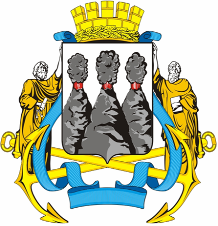 ГОРОДСКАЯ ДУМАПЕТРОПАВЛОВСК-КАМЧАТСКОГО ГОРОДСКОГО ОКРУГАот 27.02.2013 № 110-р5-я сессияг.Петропавловск-КамчатскийО принятии решения о порядке  приватизации имущества, находящегося в муниципальной собственности Петропавловск-Камчатского городского округаГлава Петропавловск-Камчатского городского округа, исполняющий полномочия председателя Городской ДумыК.Г. СлыщенкоГОРОДСКАЯ ДУМАПЕТРОПАВЛОВСК-КАМЧАТСКОГО ГОРОДСКОГО ОКРУГА